MATHEMATICS VERTICAL ARTICULATION TOOL (MVAT)2016 Mathematics Standards of Learning – Computation and Estimation Kindergarten-Algebra II ProgressionAll K-8 Mathematics SOL for the Computation and Estimation strand are represented in this document. All End-of-Course Mathematics SOL are NOT represented.KEY TO COLORED BOXES: ES = K-5 Prior Knowledge Concepts; MS = 6-8 Prior Knowledge Concepts; HS = 9-12 Prior Knowledge Concepts; N/A = No Concepts Listed NOTE: Each Standard of Learning is hyperlinked to the corresponding 2016 Mathematics Standards of Learning Curriculum Framework grade level/course document on the VDOE website. *On the state assessment, items measuring this objective are assessed without the use of a calculator.NOTE: Each Standard of Learning is hyperlinked to the corresponding 2016 Mathematics Standards of Learning Curriculum Framework grade level/course document on the VDOE website. This is only a representative list of the connections that could be made and not a comprehensive list of all cross-strand connections.KEY TO COLORED BOXES: ES = K-5 Prior Knowledge Concepts; MS = 6-8 Prior Knowledge Concepts; HS = 9-12 Prior Knowledge Concepts; N/A = No Concepts Listed NOTE: Each Standard of Learning is hyperlinked to the corresponding 2016 Mathematics Standards of Learning Curriculum Framework grade level/course document on the VDOE website. *On the state assessment, items measuring this objective are assessed without the use of a calculator.NOTE: Each Standard of Learning is hyperlinked to the corresponding 2016 Mathematics Standards of Learning Curriculum Framework grade level/course document on the VDOE website. This is only a representative list of the connections that could be made and not a comprehensive list of all cross-strand connections.KEY TO COLORED BOXES: ES = K-5 Prior Knowledge Concepts; MS = 6-8 Prior Knowledge Concepts; HS = 9-12 Prior Knowledge Concepts; N/A = No Concepts Listed NOTE: Each Standard of Learning is hyperlinked to the corresponding 2016 Mathematics Standards of Learning Curriculum Framework grade level/course document on the VDOE website. *On the state assessment, items measuring this objective are assessed without the use of a calculator.NOTE: Each Standard of Learning is hyperlinked to the corresponding 2016 Mathematics Standards of Learning Curriculum Framework grade level/course document on the VDOE website. This is only a representative list of the connections that could be made and not a comprehensive list of all cross-strand connections.KEY TO COLORED BOXES: ES = K-5 Prior Knowledge Concepts; MS = 6-8 Prior Knowledge Concepts; HS = 9-12 Prior Knowledge Concepts; N/A = No Concepts Listed NOTE: Each Standard of Learning is hyperlinked to the corresponding 2016 Mathematics Standards of Learning Curriculum Framework grade level/course document on the VDOE website. *On the state assessment, items measuring this objective are assessed without the use of a calculator.NOTE: Each Standard of Learning is hyperlinked to the corresponding 2016 Mathematics Standards of Learning Curriculum Framework grade level/course document on the VDOE website. This is only a representative list of the connections that could be made and not a comprehensive list of all cross-strand connections.KEY TO COLORED BOXES: ES = K-5 Prior Knowledge Concepts; MS = 6-8 Prior Knowledge Concepts; HS = 9-12 Prior Knowledge Concepts; N/A = No Concepts Listed NOTE: Each Standard of Learning is hyperlinked to the corresponding 2016 Mathematics Standards of Learning Curriculum Framework grade level/course document on the VDOE website. *On the state assessment, items measuring this objective are assessed without the use of a calculator.NOTE: Each Standard of Learning is hyperlinked to the corresponding 2016 Mathematics Standards of Learning Curriculum Framework grade level/course document on the VDOE website.This is only a representative list of the connections that could be made and not a comprehensive list of all cross-strand connections.Elementary School Mathematics 2016 Mathematics Standards of LearningApplication of the Properties of Real Numbers1 – Computation and Estimation Strand1 The properties of real numbers listed apply given a, b, and c are real numbers. In some standards, limitations may exist on the values of a, b, or c (e.g., integers only or rational numbers only), or impose other parameters (e.g., 1-step equations) that may prevent situations in which a property could be applied.Middle School Mathematics 2016 Mathematics Standards of LearningApplication of Properties of Real Numbers1 – Computation and Estimation Strand1 The properties of real numbers listed apply given a, b, and c are real numbers. In some standards, limitations may exist on the values of a, b, or c (e.g., integers only or rational numbers only), or impose other parameters (e.g., one-step equations) that may prevent situations in which a property could be applied. †Substitution Property is also a property of equality/inequality.Grade 
KGrade 
1Grade 
2Grade 
3Grade 
4Grade 
5Grade 
6Grade 
7Grade 
8Related to Algebra 1Related to Algebra 2Fluency – Whole Number OperationsN/A1.7aN/AN/AN/AN/AN/AN/AN/AN/AN/A
recognize and describe with fluency part-whole relationships for numbers up to 10N/A1.7bN/AN/AN/AN/AN/AN/AN/AN/AN/A
demonstrate fluency with addition and subtraction within 10N/AES2.5bN/AN/AN/AN/AN/AN/AN/AN/Ademonstrate fluency with addition and subtraction within 20  N/AESES3.4cN/AN/AN/AN/AN/AN/AN/Ademonstrate fluency with multiplication facts of 0, 1, 2, 5 and 10N/AESESES4.4aN/AN/AN/AN/AN/AN/Ademonstrate fluency with multiplication facts through 12 x 12, and the corresponding division facts*K-8 Cross-Strand Connections – Fluency – Whole Number OperationsNumber and Number SenseK.4      The student willrecognize and describe with fluency part-whole relationships for numbers up to 5; andinvestigate and describe part-whole relationships for numbers up to 10.7.1      The student willd) determine square roots of perfect squaresGrade 
KGrade 
1Grade 
2Grade 
3Grade 
4Grade 
5Grade 
6Grade 
7Grade 
8Related to Algebra 1Related to Algebra 2Whole Number - Estimation and Operations  N/AN/A2.5aN/AN/AN/AN/AN/AN/AN/AN/Arecognize and use the relationships between addition and subtraction to solve single-step practical problems, with whole numbers to 20N/AN/A2.6aN/AN/AN/AN/AN/AN/AN/AN/Aestimate sums and differencesN/AN/A2.6bN/AN/AN/AN/AN/AN/AN/AN/Adetermine sums and differences, using various methodsN/AN/AES3.3aN/AN/AN/AN/AN/AN/AN/Aestimate and determine the sum or difference of two whole numbersN/AN/AES3.4aN/AN/AN/AN/AN/AN/AN/Arepresent multiplication and division through 10 x 10, using a variety of approaches and modelsN/AN/AESES4.4bN/AN/AN/AN/AN/AN/Aestimate and determine sums, differences, and products of whole numbers*N/AN/AESES4.4cN/AN/AN/AN/AN/AN/Aestimate and determine quotients of whole numbers, with and without remainders*N/AN/AESESES5.7N/AN/AN/AN/AN/Asimplify whole number numerical expressions using the order of operations*K-8 Cross-Strand Connections – Whole Number - Estimation and OperationsComputation and Estimation6.6c      The student will c)     simplify numerical expressions involving integers.Patterns, Functions, and Algebra7.11     The student will evaluate algebraic expressions for given replacement values of the variables.8.14a    The student will             b)    evaluate an algebraic expression for given replacement values of the variablesGrade 
KGrade 
1Grade 
2Grade 
3Grade 
4Grade 
5Grade 
6Grade 
7Grade 
8Related to Algebra 1Related to Algebra 2Rational Number - Estimation and OperationsN/AN/AN/AN/A4.5aN/AN/AN/AN/AN/AN/Adetermine common multiples and factors, including least common multiple and greatest common factorN/AN/AN/AN/A4.5bN/AN/AN/AN/AN/AN/Aadd and subtract fractions and mixed numbers having like and unlike denominators*N/AN/AN/AN/A4.6aN/AN/AN/AN/AN/AN/Aadd and subtract with decimals*N/AN/AN/AN/AES5.5aN/AN/AN/AN/AN/Aestimate and determine the product and quotient of two numbers involving decimals*N/AN/AN/AN/AESES6.5aN/AN/AN/AN/Amultiply and divide fractions and mixed numbers*N/AN/AN/AN/AESES6.6a N/AN/AN/AN/Aadd, subtract, multiply and divide integers*N/AN/AN/AN/AESES6.6cN/AN/AN/AN/Asimplify numerical expressions involving integers*K-8 Cross-Strand Connections – Rational Number - Estimation and OperationsNumber and Number Sense4.2      The student will c)     identify the division statement that represents a fraction, with models and in context.6.4      The student will recognize and represent patterns with whole number exponents and perfect squares.7.1      The student willd) determine square roots of perfect squaresGrade 
KGrade 
1Grade 
2Grade 
3Grade 
4Grade 
5Grade 
6Grade 
7Grade 
8Related to Algebra 1Related to Algebra 2Practical Applications - Whole NumbersK.6N/AN/AN/AN/AN/AN/AN/AN/AN/AN/Amodel and solve single-step story and picture problems with sums to 10 and differences within 10, using concrete objectsES1.6N/AN/AN/AN/AN/AN/AN/AN/AN/Acreate and solve single-step story and picture problems using addition and subtraction within 20ESES2.6cN/AN/AN/AN/AN/AN/AN/AN/Acreate and solve single-step and two-step practical problems involving addition and subtractionESESES3.3bN/AN/AN/AN/AN/AN/AN/Acreate and solve single-step and multistep practical problems involving sums or differences of two whole numbers, each 9,999 or lessESESES3.4bN/AN/AN/AN/AN/AN/AN/Acreate and solve single-step practical problems that involve multiplication and division through 10 x 10ESESES3.4dN/AN/AN/AN/AN/AN/AN/Asolve single-step practical problems involving multiplication of whole numbers, where one factor is 99 or less and the second factor is 5 or lessESESESES4.4dN/AN/AN/AN/AN/AN/Acreate and solve single-step and multistep practical problems involving addition, subtraction, and multiplication, and single-step practical problems involving division with whole numbersK-8 Cross-Strand Connections – Practical Applications - Whole NumbersMeasurement and Geometry Connections1.8    The student will determine the value of a collection of like coins (pennies, nickels, or dimes) whose total value is 100 cents or less. 2.7    The student will a) count and compare a collection of pennies, nickels, dimes, and quarters whose total value is $2.00 or less; 3.6    The student will a) determine the value of a collection of bills and coins whose total value is $5.00 or less;3.9    The student willb) solve practical problems related to elapsed time in one-hour increments within a 12- hour period; 4.7    The student will solve practical problems that involve determining perimeter and area in U.S. Customary and metric units.4.9    The student will solve practical problems related to elapsed time in hours and minutes within a 12-hour period.5.8    The student will a) solve practical problems that involve perimeter, area, and volume in standard units of measure; 5.9     The student will b) solve practical problems involving length, mass, and liquid volume using metric units. 5.11  The student will solve practical problems related to elapsed time in hours and minutes within a 24-hour period.Probability and Statistics Connections5.15   The student will determine the probability of an outcome by constructing a sample space or using the Fundamental (Basic) Counting Principle.5.17   The student, given a practical context, will b) describe mean as fair share;Grade 
KGrade 
1Grade 
2Grade 
3Grade 
4Grade 
5Grade 
6Grade 
7Grade 
8Related to Algebra 1Related to Algebra 2Practical Applications – Rational Numbers and Proportional ReasoningN/AN/AN/A3.5N/AN/AN/AN/AN/AN/Asolve practical problems that involve addition and subtraction with proper fractions having like denominators of 12 or lessN/AN/AN/AES4.5cN/AN/AN/AN/AN/Asolve single-step practical problems involving addition and subtraction with fractions and mixed numbersN/AN/AN/AES4.6bN/AN/AN/AN/AN/Asolve single-step and multistep practical problems involving addition and subtraction with decimalsN/AN/AN/AESES5.4N/AN/AN/AN/AN/Acreate and solve single-step and multistep practical problems involving addition, subtraction, multiplication, and division of whole numbersN/AN/AN/AESES5.5bN/AN/AN/AN/AN/Acreate and solve single-step and multistep practical problems involving addition, subtraction, and multiplication of decimals, and create and solve single-step practical problems involving division of decimalsN/AN/AN/AESES5.6aN/AN/AN/AN/AN/Asolve single-step and multistep practical problems involving addition and subtraction with fractions and mixed numbersN/AN/AN/AESES5.6bN/AN/AN/AN/AN/Asolve single-step practical problems involving multiplication of a whole number, limited to 12 or less, and a proper fraction, with models*N/AN/AN/AESESES6.5bN/AN/AN/AN/Asolve single-step and multistep practical problems involving addition, subtraction, multiplication, and division of fractions and mixed numbersN/AN/AN/AESESES6.5cN/AN/AN/AN/Asolve multistep practical problems involving addition, subtraction, multiplication, and division of decimalsN/AN/AN/AESESES6.6bN/AN/AN/AN/Asolve practical problems involving operations with integersN/AN/AN/AESESESMS7.2N/AN/AN/Asolve practical problems involving operations with rational numbersN/AN/AN/AESESESMS7.3N/AN/AN/Asolve single-step and multistep practical problems, using proportional reasoningN/AN/AN/AESESESMSMS8.4N/AN/Asolve practical problems involving consumer applications K-8 Cross-Strand Connections – Practical Applications - Rational Numbers and Proportional ReasoningNumber and Number Sense Connections1.4      The student will a)    represent and solve practical problems involving equal sharing with two or four sharers; 6.1      The student will represent relationships between quantities using ratios, and will use appropriate notations, such as a to b, and a:b.Measurement and Geometry Connections3.6      The student will a)     determine the value of a collection of bills and coins whose total value is $5.00 or less; and c)     make change from $5.00 or less5.9      The student will b)    solve practical problems involving length, mass, and liquid volume using metric units.  7.5	The student will solve problems, including practical problems, involving the relationship between corresponding sides and corresponding angles of similar quadrilaterals and triangles.8.6       The student willb)	describe how changing one measured attribute of a rectangular prism affects the volume and surface area.Probability and Statistics7.8    The student will a)    determine the theoretical and experimental probabilities of an event;8.11    The student will b)    determine probabilities for independent and dependent events.Patterns, Functions, and Algebra Connections6.12    The student will a)     represent a proportional relationship between two quantities, including those arising from practical situations; b)     determine the unit rate of a proportional relationship and use it to find a missing value in a ratio table; 6.13    The student will solve one-step linear equations in one variable, including practical problems that require the solution of a one-step linear equation in one variable.7.10    The student will  determine the slope, m, as rate of change in a proportional relationship between two quantities and write an equation in the form y = mx to represent the relationship;graph a line representing a proportional relationship between two quantities given the slope and an ordered pair, or given the equation in y = mx form where m represents the slope as rate of change7.12    The student will solve two-step linear equations in one variable, including practical problems that require the solution of a two-step linear equation in one variable.7.13     The student will solve one- and two-step linear inequalities in one variable, including practical problems, involving addition, subtraction, multiplication, and division, and graph the solution on a number line.   Algebra IA.6    The student will a) determine the slope of a line when given an equation of the line, the graph of the line, or two points on the line;GeometryG.7     The student, given information in the form of a figure or statement, will prove two triangles are similar. Standard of Learning and Curriculum Framework DescriptionSum or Difference of Two Whole Numbers/Practical Problems3.3a,bMultiplication and
Division through 
10 x 10//Fluency/ Practical Problems3.4a,b,c,dMultiplication and Division through 12 x 12Sum/Difference/Product/
Quotient of Whole Numbers/Practical Problems4.4a, b, c, dPractical Problems involving Sum/Difference/Product/
Quotient of Whole Numbers5.4Practical Problems involving Multiplication of a Whole Number and a Proper Fraction5.6bCommutative Property of Additiona + b = b + a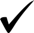 Commutative Property of Multiplicationab = baAssociative Property of Addition(a + b) + c = a + (b + c)Associative Property of Multiplication(ab)c = a(bc)Distributive Property (over addition/subtraction)a(b + c) = ab + ac   and   a(b − c) = ab − ac   Identity Property of Additiona + 0 = a = 0 + a Identity Property of Multiplicationa· 1 = a = 1·aInverse Property of Additiona + (-a) = 0 = (-a) + aInverse Property of MultiplicationMultiplicative Property of Zeroa · 0 = 0 = 0 ∙ aStandard of Learning DescriptionSimplify Numerical Expressions Involving Integers6.6cCommutative Property of Additiona + b = b + aCommutative Property of Multiplicationab = baAssociative Property of Addition(a + b) + c = a + (b + c)Associative Property of Multiplication(ab)c = a(bc)Distributive Property (over addition/subtraction)a(b + c) = ab + ac   and   a(b − c) = ab − ac   Identity Property of Additiona + 0 = a = 0 + a Identity Property of Multiplicationa· 1 = a = 1·aInverse Property of Additiona + (-a) = 0 = (-a) + aInverse Property of MultiplicationMultiplicative Property of Zeroa · 0 = 0 ∙ aSubstitution Property† If a = b, then b can be substituted for a in any expression, equation or inequality